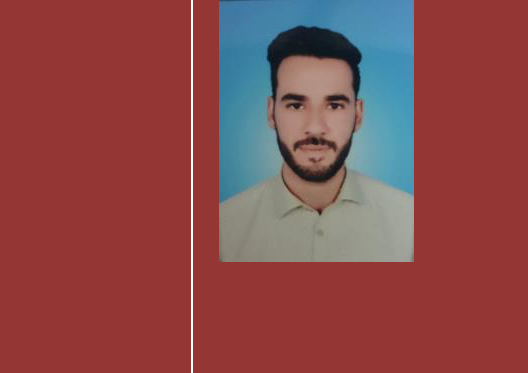 2020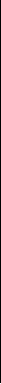 CurriculumVitaeBilal Objective:Experience sales, marketing, inventory & warehouse and customer Relationship management professional looking for suitable post to help boost my career by achieving organization goals and objective and target results.ACADEMIC QUALIFICATION:Degree/Certificate	Institute	SessionMiddle	High School Mingora	2010Experience :Raisa Tailoring Shop Sale officerMay 2013 to May 2017 (4 year)Managed warehouse inventories.Explored new customer in market.Managed existing customers and relationship management.Follow up customer orders and on time deliverSales invoicesMaintained proper inventory level for each productEffectively managed team for better outputs and results.Day Sun Tailoring Shop CasherJuly 2017 to December 2019 ( 2 years)Operate register, and count money in cash drawers to ensure the amount is correct.Maintain thorough knowledge of store merchandise, and responsible for selling in store credit cards.LANGUAGES:ENGLISH: Good speaking listening & writing proficiencyArabic:	Good speaking listening & readingUrdu :	Hindi NativeEmail: bilal-399614@2freemail.com Mobile: 0504753686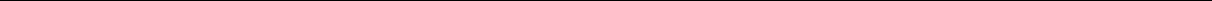 United ArabUnited ArabPersonal Information:Personal Information:Personal Information:United ArabUnited ArabEmirate Abu DhabiEmirate Abu DhabiEmirate Abu DhabiMobile No:Religion :IslamGender  :MaleNationality:PakistaniPakistaniVisa Status:Visit VisaVisit VisaDate of Birth:01-01-199401-01-1994Domicile:Swat